  Главный судья соревнований                     С.М. Подоляк  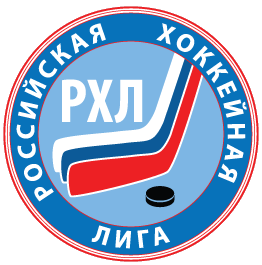 МКОУ Новоуспенская СОШПротокол проведения школьного этапа соревнований по хоккею среди мальчиков 2003-2005г.р. Название команды  Результат Очки  Место Юниор9 : 42I Малышок4 : 91II